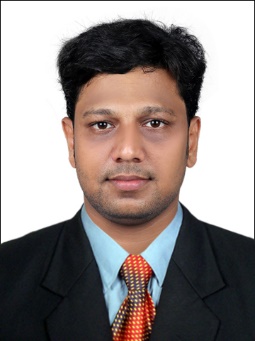 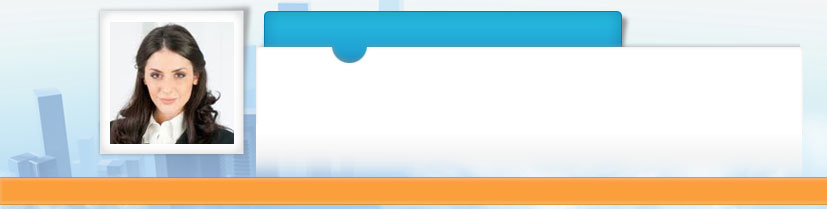 Profile Summary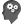 Confident and self-motivated.Can become the part and parcel of agroup.Disciplined, dedicated and hardworking.Flexible and adaptable to the changing situations and workenvironment.Have the ability to learn and imbibe newknowledge.Good communication and interpersonalskills.Employment HistoryOrganization:		Punalur Paper Mills Ltd, IndiaDesignation:		Mechanical EngineerDuration:		21th August 2017 to 28th September 2018                                            Supervised the processes which undergoes in the Card-Board Production unit of the company.Organization:		The Kerala Minerals and Metals Limited, IndiaDesignation:		Mechanical Engineering TraineeDuration:		09th May 2017 to 11th August 2017                            Undergoes training from the Mechanical Department of Titanium Dioxide Pigment unit of the companyTimeline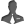 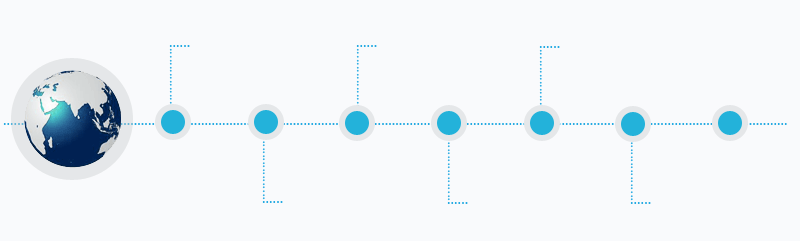 Internship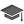 Organization:		Cochin Shipyard Limited, IndiaDuration:		10 daysIndustrial Visits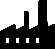 The Kerala Minerals and Metals Limited, IndiaPrakash Body Construction Company, IndiaIT SkillsOperating System:	All Desktop VersionsPackage:		MS Office Suite (Word, PowerPoint,Excel)	Area of InterestsProductionMaintenanceAutomobile IndustryEnergy SystemOil and GasMechanical DesignManagement Educational QualificationPost graduate		Master of Business Administration (Specialized in Operations and Project Management			Madurai Kamaraj University, Madurai  2018, Secured First Class			VVM College of Arts, Science and Management Studies, KottarakaraUnder Graduate	Bachelor of Engineering  (Specialized in Mechanical Engineering ) from Anna University, Chennai 2016, Secured First ClassMar Ephraem College of Engineering and Technology, MarthandamAcademic ProjectTitle:			Design and Fabrication of Exhaust Setup for Single Cylinder Petrol Engine.Institute:		Mar Ephraem College of Engineering and Technology, MarthandamTitle:			Theoretical Analysis of Solar Panel Construction in The Mechanical Department.Institute:		Mar Ephraem College of Engineering and Technology, MarthandamPersonal DetailsDate of Birth:		   13th January 1994Languages Known:	    English, Malayalam, Tamil Nationality:                        IndianLicence  number:             24/2538/2012 (INDIAN)Marital status:                  SingleAdditional InformationIELTS SCORE  (Speaking 6.5, Listening 6, Writing 6, Reading 5.5)Participated and Organized various cultural programs during academicsParticipated in ROTARY YOUTH LEADERSHIP AWARD in 2015Participated in various workshops during the academic yearInterested in watching movies ,playing badminton and surfing the internetNoteIn case of the requirement for the attested certificate, kindly requesting to provide one month duration for submission. Currently availablein the UAE from 21th March 2019, on visit visa.DeclarationI hereby declare that the information furnished above is true to the best of my knowledge and belief and I am confident of my ability to work in a team.SUMESH 